Publicado en  el 29/04/2014 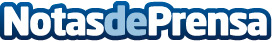 La tecnología de Indra gestionará la comercialización de electricidad en GhanaIndra ha firmado un contrato con Electricity Company of Ghana (ECG), la mayor compañía de distribución de energía del país, para implantar InCMS, el sistema desarrollado por la multinacional de consultoría y tecnología para prestar soporte integrado a la gestión de los clientes de las compañías energéticas.Datos de contacto:IndraNota de prensa publicada en: https://www.notasdeprensa.es/la-tecnologia-de-indra-gestionara-la_1 Categorias: E-Commerce Otros Servicios Innovación Tecnológica Consultoría http://www.notasdeprensa.es